Sprawozdanie jednorazowe DPS-IV-80-IR/2017 - z realizacji działań na rzecz ludzi bezdomnych w 2016 r.Sposób przeprowadzenia działań sprawozdawczych z wykorzystaniem
Centralnej Aplikacji Statystycznej (CAS)Wydziały Polityki Społecznej powiadamiają wszystkie gminy i powiaty na terenie swojego województwa o prowadzonym badaniu sprawozdawczym dotyczącym działań
na rzecz ludzi bezdomnych w województwie za 2016 rok z wykorzystaniem sprawozdania jednorazowego o symbolu DPS-IV-80-IR/2017 opublikowanym w CAS; przekazują gminom i powiatom wszelkie dostępne informacje, pliki elektroniczne lub informują
o miejscu dostępu, z którego można pobrać takie pliki (np. ze strony internetowej danego Urzędu Wojewódzkiego lub ze strony internetowej MRPiPS).Uwaga: W najbliższym czasie na stronie internetowej MRPiPS zostanie zamieszczona informacja na temat badania oraz pomocne załączniki (link: www.mpips.gov.pl → zakładka: Pomoc społeczna → Bezdomność → Informacje dla Wydziałów Polityki Społecznej i Regionalnych Ośrodków Polityki Społecznej).Gminy informują o badaniu wszystkie (!) placówki udzielające wsparcia osobom bezdomnym (w tym: zarówno placówki noclegowe jak i inne ośrodki wsparcia
np. jadłodajnie, punkty wydawania paczek żywnościowych, punkty wydawania odzieży, punkty pomocy medycznej, pralnie, łaźnie, świetlice, punkty informacyjno-konsultacyjne i inne ośrodki wsparcia), których działalność jest finansowana przez gminy w ramach zadań własnych lub zleconych z zakresu administracji rządowej ze środków na pomoc
i integrację społeczną a także wszystkie inne placówki, które korzystają z innych źródeł finansowania. Z kolei powiaty powiadamiają tylko placówki, których działalność jest finansowana przez powiaty w ramach zadań własnych lub zleconych z zakresu administracji rządowej ze środków na pomoc i integrację społeczną. Aby ustrzec się błędu „dublowania” danych, gminy nie powinny informować tych placówek, które mimo, iż położone są na ich terytorium, to jednak finansowane są przez powiaty.Gminy i powiaty przekazują do placówek udzielających wsparcia osobom bezdomnym adres strony internetowej do CAS https://cas.mpips.gov.pl oraz wygenerowane loginy
i hasła tymczasowego dostępu do CAS.Wyjaśnienie: Realizując badanie należy wykorzystać nową funkcjonalność
w sprawozdaniach jednorazowych polegającą na możliwości skierowania formularza sprawozdania jednorazowego do jednostek niezarejestrowanych w systemie, poprzez udzielenie im czasowego dostępu w celu uzupełnienia i przekazania sprawozdania.
Aby tymczasowo zarejestrować placówki udzielające wsparcie osobom bezdomnym
w systemie należy :Poprzez wejście w edycję sprawozdania jednorazowego, wybierając ikonę „Edycja” –  , wprowadzić nazwę każdej placówki, która będzie uzupełniać formularz
we wskazanym zakresie,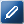 system automatycznie wygeneruje czasowe loginy i hasła dla wprowadzanych na listę placówek,wskazać datę końca okresu na jaki udzielony zostaje dostęp placówce do CAS w celu uzupełnienia i przekazania sprawozdania,przekazać placówkom login i hasło tymczasowego dostępu do CAS. W trakcie zbierania sprawozdań istnieje możliwość uzupełnienia listy placówek niezarejestrowanych, do których przekazywany jest formularz sprawozdania oraz przedłużenia placówce okresu dostępu do systemu.Placówki udzielające wsparcia osobom bezdomnym po otrzymaniu loginu i hasła powinny zalogować się do systemu w celu wypełnienia formularza. Po zalogowaniu się
z użyciem przekazanego loginu i hasła, nastąpi bezpośrednie „przekierowanie” użytkownika niezarejestrowanej jednostki bezpośrednio na formularz sprawozdania.Placówki wypełniają tylko Tabelę 1 sprawozdania DPS-IV-80-IR/2017. Przekazanie wypełnionego formularza odbywa się wyłącznie drogą elektroniczną. W tym celu wprowadzone dane należy zatwierdzić ikoną „Akceptuj” – . Wybranie przycisku „Akceptuj” spowoduje wyświetlenie pytania o potwierdzenie przekazania sprawozdania do gminy / powiatu (w zależności od tego kto im zlecił wypełnienie sprawozdania):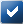 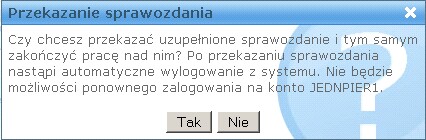 Potwierdzenie przekazania sprawozdania spowoduje wylogowanie placówki z systemu. Po wypełnieniu i przekazaniu sprawozdania do jednostki nadrzędnej, ponowne zalogowanie się do aplikacji nie będzie możliwe. Ponowne zalogowanie do aplikacji będzie możliwe tylko w sytuacji cofnięcia przekazania sprawozdania przez gminę/powiat.W przypadku braku możliwości wypełnienia przez placówkę formularza w systemie CAS, placówka przesyła dane w formie papierowej, następnie dane powinny być przepisane
do systemu przez gminę/powiat poprzez wykorzystanie loginu i hasła danej placówki.Ostateczny termin wypełnienia przez placówki sprawozdania jednorazowego
– do 16 czerwca 2017 r.Gminy i Powiaty scalają dane otrzymane od podmiotów udzielających wsparcia osobom bezdomnym. Dodatkowo uzupełniają sprawozdanie o informacje w zakresie działań zrealizowanych w 2016 r. na rzecz osób bezdomnych w danej gminie (czy powiecie). Ostateczny termin wypełnienia przez gminy i powiaty sprawozdania jednorazowego
– do 23 czerwca 2017 r.  5. 	Wydziały Polityki Społecznej weryfikują dane przekazane przez gminy i powiaty - uzupełniają i scalają  sprawozdanie, uzupełniają Tablicę 11. Ostateczny termin zatwierdzenia sprawozdania jednorazowego w CAS przez Wydziały Polityki Społecznej
– 30 czerwca 2017 r.Na bazie informacji zebranych w Sprawozdaniu jednorazowym DPS-IV-80-IR/2017 (przekazanych przez placówki udzielające wsparcia osobom bezdomnym, gminy, powiaty
i Wydziały Polityki Społecznej) Ministerstwo Rodziny, Pracy i Polityki Społecznej opracuje materiał informacyjny „Sprawozdanie z realizacji działań na rzecz ludzi bezdomnych w województwach w 2016 r. oraz wyniki Ogólnopolskiego badania liczby osób bezdomnych (8/9 luty 2017)”.